УТВЕРЖДАЮДиректор лицея_____________М.П.Корнева«__»__________2015 г.СИСТЕМА МЕНЕДЖМЕНТА КАЧЕСТВАОсновной процесс Научно-методическая работаСМК-Л176-2.4-12Новосибирск, 2015 СодержаниеНазначение и область применения Настоящая процедура, описывает основной процесс «Научно-методическая деятельность» (в дальнейшем - Процедура), который разработан с целью управления процессом организации научно-методической работы (НМР) в муниципальном автономном общеобразовательном учреждении города Новосибирска «Лицей № 176» (далее – лицей). Требования данной Процедуры применяются к процессу организации НМР.Нормативные ссылки Настоящая процедура разработана с учетом требований следующих нормативных документов:Локальные акты лицея:Положение о педагогическом советеПоложение о лицейской педагогической научно-практической конференцииПоложение об организации методической работыПоложение об опытно-экспериментальной деятельности педагоговПоложение о научном руководителе Положение о научно-методическом советеПоложение о методической кафедре Положение от лицейском конкурсе «Золотая пятёрка»Положение о сайте класса, кафедры, учителяПоложение о стажерской практике начинающего учителяПоложение о портфолио учителяПоложение о конкурсе портфолио учителяПрограммы и модели: Программа развития ОО (2014-2017 г.г.)Модель организации методической работы в ЛицееНастоящая процедура вводит в действие следующие формы:3.Термины, обозначения и сокращения Термины и определения.В настоящей Процедуре используются термины и определения, взятые из нормативных документов, на основании которых она разработана. Обозначения и сокращения4. Общие положения 4.1. Владельцем настоящего процесса является заместитель директора по УВР, отвечающий, в соответствии с должностной инструкцией, за методическую работу, ответственными исполнителями - заместители директора по учебно-воспитательной работе, руководители методических кафедр и проблемных лабораторий, участниками - учителя начальных классов, учителя-предметники. 4.2. Процедура обязательна для исполнения всеми членами педагогического коллектива Лицея.4.3. Настоящая процедура является внутренним нормативным документом Лицея и не подлежит представлению другим сторонам, кроме аудиторов сертификационных органов при проведении проверок систем менеджмента, а также потребителям-партнёрам (по их требованию) с разрешения директора Лицея.Информационная карта процесса      Описание процессаУровневая модель организации научно-методической работы. НМР в Лицее строится по пятиуровневой модели:1-й уровень - самостоятельная методическая работа учителя в системе самообразования и повышения квалификации;2-й уровень – группы сменного состава – Школы (начинающего учителя, совершенствования педагогического мастерства), проблемные лаборатории, проектные команды по основным направлениям инновационной работы; психолого-педагогический семинар;3-й уровень – группы постоянного состава – методические кафедры; 4-й уровень – научно-методический совет – орган оперативного управления качеством реализации задач года и решений педагогического совета;5-й уровень – педагогический совет и научно-практическая педагогическая конференция. Деятельность всех структурных подразделений модели организации НМР регламентируется нормативными документами.6.1.1.1. Самостоятельная НМР учителя строится в контексте единой методической темы Лицея с выделением актуальной для учителя методической проблемы, требующей решения. Эта проблема определяется на основе самоанализа и результатов педагогического мониторинга. Работа может быть направлена на улучшение процессов учебной, внеклассной воспитательной работы или на решение индивидуальной психолого-педагогической проблемы. 6.1.1.2. Педагог сам выбирает курсы повышения квалификации, в том числе в дистанционных формах или с выездом в другие города. 6.1.1.3. Педагог сам определяет уровень своих притязаний на повышение квалифика-ционного статуса, но администрация Лицея, в соответствии с нормативными требованиями, дает рекомендацию на аттестацию для подтверждения или повышения квалификационной категории учителя. 6.1.2. Группы сменного состава позволяют подходить к организации методической работы дифференцированно: Школа начинающего учителя, Школа совершенствования педагогического мастерства, проблемные лаборатории для учителей-исследователей, проектные команды, участвующие в инновационных проектах. 6.1.2.1. Школа начинающего учителя создана для успешной профессиональной адаптации молодых специалистов, начинающих учителей (педагогический стаж 1-2 года) и учителей, вернувшихся в профессию из других отраслей. В начале учебного года учитель этого статуса проводит самодиагностику профессиональных затруднений, на основании которой разрабатывается индивидуальная программа его адаптации в профессии, определяется наставник из числа наиболее квалифицированных педагогов данного предмета. Наставник разрабатывает план руководства профессиональной адаптацией начинающего учителя. В течение года идет совместная работа, дважды проводится рефлексия, в конце года  начинающий учитель проводит открытый урок с приглашением наставника и руководителей Лицея, представляет портфолио. Ему выдается сертификат об окончании Школы начинающего учителя, либо работа продолжается в следующем году.  6.1.2.2. В Школе совершенствования педагогического мастерства создано несколько кластеров:1) педагоги, повышающие свою квалификацию, а затем представляющие материалы с курсов на заседаниях методических кафедр и в рамках психолого-педагогического семинара;2) психолого-педагогический семинар проводится один раз в месяц по определенному плану для повышения квалификации педагогов по основам психологических знаний и актуальным проблемам образования и управления его качеством. 6.1.2.3. Проблемные лаборатории учителей-исследователей создаются для решения актуальных для Лицея методико-дидактических задач, проведения педагогических исследований, обобщения опыта экспериментальной работы.6.1.2.4. Проектные команды создаются для реализации инновационных проектов, направленных на решение определенных задач по повышению качества образования.  6.1.3. Группы постоянного состава – методические кафедры, объединяющие педагогов  смежных предметов или общих видов деятельности: кафедра начального образования, кафедра естественнонаучного образования, кафедра информационно-математического образования, кафедра гуманитарного образования, кафедра иностранного языка и физкультуры. Каждая кафедра имеет научного руководителя из числа преподавателей ООВО или НИПКиПРО. Кафедры решают методические задачи, направленные на повышение качества учебно-воспитательного процесса и повышение  удовлетворенности потребителей качеством образовательных услуг.6.1.4. Научно-методический совет – орган оперативного управления качеством реализации задач года и решений педагогического совета. В НМС входят заместители директора по УВР, ВР, методист, руководители кафедр и лабораторий.6.1.5. Педагогический совет – орган коллективного управления, обеспечивающий решение стратегических задач совершенствования учебно-воспитательного процесса и повышения качества образовательных услуг Лицея.6.1.6. Один раз в три года проводится лицейская педагогическая научно-практическая конференция, направленная на обобщение лучшего педагогического опыта, позволяющая подвести итоги инновационной работы педагогического коллектива по единой методической проблеме.Инновационные направления научно-методической работы.  6.2.1. Инновационная составляющая научно-методической работы состоит из нескольких этапов и доминирующих видов деятельности: осознание, проектирование, освоение новшества (проектная деятельность) апробация, внедрение новшества (исследовательская деятельность) тиражирование новшества (образовательная деятельность, издательская деятельность).6.2.1.1. Проектная деятельность направлена на получение нового знания, то есть новации (какой продукт мы желаем получить в итоге) и инновации (каким путем мы этого достигнем).6.2.1.2. Исследовательская деятельность направлена на разработку инновационного проекта как интеграционного единства новшества, нововведения и привнесения опыта их экспериментальной проверки в целостную педагогическую систему.6.2.1.3. Образовательная деятельность направлена на профессиональное развитие других субъектов образовательной деятельности Лицея, обеспечивающая их готовность к собственной реализации новации на практике – через проведение системы открытых уроков и (или) внеклассных мероприятий, выступления на педсовете, на педагогической научно-практической конференции Лицея.6.2.1.4. Издательская деятельность. Важным направлением в НМР является  участие педагогов в обобщении и тиражирование опыта через издательскую деятельность, участие во всероссийских и региональных конференциях. 6.2.1.5. Международная деятельность. Участие в международных проектах, конференциях, в педагогическом интернет-сообществе.Технологии научно-методической работы6.3.1.Технология программно-целевого подхода - постановка комплекса взаимосвязанных, хорошо структурированных целей, ориентирующих методическую систему и совместную деятельность педагогов на достижение определенных конечных и промежуточных результатов.6.3.2. Технология дифференцированного подхода к системе методической работы позволяет дифференцировать педагогический коллектив по уровню творчества, педагогического мастерства и другим основаниям, помогает повысить у учителей психологическую, теоретическую и практическую готовность к повышению уровня профессиональных компетенций.6.3.3. Технология личностно ориентированного развивающего подхода. Организация методического процесса на диагностической основе ведет к личностной ориентации, в соответствии с которой весь методический процесс строится от личности педагогов, их опыта, знаний, профессиональных интересов и умений осуществлять выбор ценностей, рефлексировать смысл своей деятельности, реализовать свои способности и задатки в процессе продвижения по индивидуальной траектории профессионально-личностного развития.6.3.4. Исследовательский подход - научная основа опытно-экспериментальной методической работы. Исследовательский подход неразрывно связан с прогностической, моделирующей, экспериментальной, проектировочной, рефлексивной деятельностью. 6.3.5. Проектная технология – разработка учителем (группой педагогов) проекта, направленного на решение определенной практической психолого-педагогической проблемы или участие группы педагогов (всего коллектива) в большом проекте лицейского, регионального, всероссийского или международного уровня.6.3.6. Интерактивные технологии обеспечивают включенность каждого педагога в процессы научно-методической работы.Планирование научно-методической работы6.4.1. Планирование осуществляется на основе анализа выполнения задач учебного года, анализа реализации этапных задач Программы развития, продвижения Лицея в направлении векторов инновационного развития российского образования.- Первый этап – планирование работы педагогического совета, научно-методического совета, методических кафедр, лабораторий, проектных команд. - Второй этап – разработка комплексно-целевой программы научно-методической работы педагогического коллектива, направленной на решение задач учебного года и реализацию этапных задач Программы развития Лицея.- Третий этап – планирование работы педагогов с учетом комплексной программы и собственной профессионально-методической программы.   Анализ и коррекция Содержание диагностики понимается как одновременное оперативное изучение и оценка, регулирование и коррекция методического процесса.Проведение диагностики и самодиагностики педагогической деятельности направлено на овладение каждым учителем навыками самоанализа и самооценки. Это позволяет перевести НМР в режим активного саморегулирования и самокоррекции.Анализ реализации плана  научно-методической работы проводится дважды за учебный год, при этом самоанализ проводят все структурные подразделения и субъекты модели организации научно-методической работы. На основе SWOT-анализа планируются корректирующие и предупреждающие действия.  Документация по процессуПлан НМР на учебный год, на каждую четверть.Протоколы НМС, МК.Самоанализы учителей, кафедр, лабораторий по итогам учебного года.Анализ работы за учебный год (полугодие).План работы наставника и стажера.Планы  работы МК.Матрица ответственности по процессу Научно-методическая работаГрафическое описание процессаСМК-Л176-2.4-Ф01-12.  Форма «План работы методической кафедры на учебный год»УТВЕРЖДАЮДиректор МАОУ «Лицей №176»____________М.П.Корнева«___»_______________20_ г.План работы кафедры ______________________ образованияМАОУ г. Новосибирска «Лицей №176» на ___________________ учебный год. Методическая тема лицея: ___________________________________________________________ Методическая тема кафедры: _________________________________________________________ Цель: ______________________________________________________________________________Задачи:______________________________________________________________________________Тематика заседаний кафедрыУчебно-организационная работаУчебно-методическая работаИнновационная и опытно-экспериментальная деятельностьПлан контроля и регулированияСМК-Л176-2.4-Ф02-12.  Форма «Протокол заседания НМС»ПРОТОКОЛ заседания НМС № ___________ от ______________20___г.Секретарь                        ___________________________________ /ФИО                                             ПодписьСМК-Л176-2.4-Ф03-12.  Форма «Протокол заседания кафедры»ПРОТОКОЛ заседания методической кафедры ________________ № ___________ от ______________20___г.Секретарь                        ___________________________________ /ФИО                                             ПодписьСМК-Л176-2.4-Ф04-12. Форма «Технологическая карта самоанализа деятельности учителя»Технологическая карта самоанализа педагогической деятельности учителя_________________________________________ предметМАОУ «Лицей №176»_______________________                                ФИО учителя за ____________уч. годФИО учителя, преподаваемые предметы.Классы, в которых велось преподавание и количество часов по учебному плану.Выполнена ли программа? Если нет, то почему?Учебно-методический комплекс.Элективные курсы, факультативы (какие, в каких классах, выполнена ли программа)Индивидуально-групповые занятия (в каких классах, какова результативность).Классное руководство (какой класс).Какие задачи Вы ставили на учебный год? Считаете ли Вы их выполненными? Что дает Вам возможность так считать? Если задачи не выполнены, то почему?Укажите методическую тему, над которой Вы работали. Сколько лет Вы работаете по этой теме?  Определены ли Вами измерители результатов работы по методической теме? Проводите ли педагогический мониторинг? Показывают ли результаты мониторинга положительную динамику в достижении педагогических целей (представить результаты мониторинга)?Какое участие Вы приняли в опытно-экспериментальной и проектно-исследовательской деятельности (в каком виде работы, с какими результатами)? Ведете ли Вы профессиональное портфолио? Принимали ли участие в лицейском конкурсе портфолио, с каким результатом?Проходили ли Вы в этом учебном году курсы повышения квалификации (где, когда, количество часов, тема)? Что дали курсы?Проходили ли Вы в этом году аттестацию (когда, на какую квалификационную категорию)? Если Вы  готовились к подаче документов на аттестацию в следующем году, то посещали ли занятия в Школе повышения педагогического мастерства? Проводили ли Вы открытые уроки (где, когда, тема, методическая особенность урока)?Выступали ли Вы на заседаниях педсовета, кафедры, на семинарах, методических совещаниях (где, тема выступления)?Посещали ли Вы уроки коллег (у кого, сколько, что это Вам дало)?Какое участие Вы приняли в профессиональных конкурсах (в каких, с каким результатом)?Какое участие Вы приняли в Сибирской ярмарке «Учсиб»?Какое участие Вы приняли в предметной неделе (классы, мероприятия, сделайте сравнение с прошлым годом)?Какое участие в реализации программы «Здоровье лицеиста» Вы приняли? Классные часы по каким темам Вы разработали и готовы сдать в методический кабинет? Какие оздоровительные или просветительские  мероприятия Вы проводили, привлекали ли к этой работе врачей, родителей?Проводили ли Вы уроки с компьютерной поддержкой (в каких классах, сколько в сравнении с прошлым годом)? Использовали готовые электронные пособия (какие), готовили материалы сами или привлекали учащихся?Сколько Ваших учащихся стали призерами предметных олимпиад (уровень олимпиады, места, их количество в сравнении с прошлым годом, фамилии призеров)?Участвовали ли Ваши ученики в дистанционных олимпиадах и интеллектуальных конкурсах (в каких, сколько человек, с каким результатом)?Сколько Ваших учащихся участвовало в научно-практических конференциях младших школьников, учащихся 5-8 классов, старшеклассников? (указать отдельно, каковы результаты).Какие изменения произошли в состоянии учебно-методической и технической базы учебного кабинета (что приобрели, за счет каких средств)? Какое место занял Ваш кабинет в лицейском  смотре? Участвовали ли Вы в лицейском смотре кабинетов, с каким результатом?(Для классных руководителей): Выполнена ли Вами программа воспитания и развития классного коллектива? Какие изменения произошли в этом году в классе и в свойствах личности отдельных учащихся?Как изменилась Ваша система работы с родителями? Можно ли считать позицию большинства родителей Вашего класса активной? Чувствуете ли Вы поддержку родителей?(Для руководителей кафедр, лабораторий): Удалось ли решить задачи 2008-09 уч. года, стоявшие перед коллективом подразделения?Удовлетворены ли Вы результатами своей работы в этом году?Какие предложения по повышению качества образовательных услуг в лицее Вы внесли? Что из этого реализовано?Выделите, пожалуйста, несколько положительных и несколько отрицательных (если таковые имеются) моментов в Вашей работе в этом году. Какие проблемы требуют решения в следующем учебном году?Какие задачи Вы ставите на следующий учебный год как учитель-предметник, как классный руководитель, в методической работе, в опытно-экспериментальной и проектно-исследовательской деятельности?Самоанализ пишется в деловом стиле по предложенному плану.Форматирование по ширине, поля со всех сторон по 2 см, кегль12, межстрочный интервал одинарный.Самоанализ сдается руководителю кафедры или ЗД по УВР (если учитель не является членом предметной кафедры), копия размещается в профессиональном портфолио.Учитель приносит портфолио и самоанализ на собеседование с администрацией по итогам года.СМК-Л176-2.4-Ф05-12. Форма «Портфолио учителя» (титульные и информационные таблицы)Министерство образования и науки Российской ФедерацииУправление образования мэрии г. НовосибирскаУправление образованием администрации Кировского районаМуниципальное бюджетное общеобразовательное учреждение «Лицей №176»ПОРТФОЛИОУчителя ________________________________предметМАОУ «Лицей №176»______________________________________ФИО учителяОбразование: ___________________________________________________________Год  начала педагогической деятельности:___________________________________Год начала работы в МБОУ «Лицей №176»: _________________________________Аттестация:Повышение квалификации:Система работы по индивидуальной методической теме:Результаты работы с одаренными детьмиА) олимпиады:Б) научно-практические конференции:Участие в опытно-экспериментальной работе:СМК-Л176-2.4-Ф06-12. Форма «Экспертная оценка участника лицейского конкурса «Золотая пятёрка»»Рейтинг учителей лицея  по итогам анкетирования учащихся 5-11 классов2015-2016 уч. год10 место в рейтинге – 1 балл; 9 место – 2 балла; 8-е место – 3 балла; 7-е место – 4 балла; 6 место – 5 баллов; 5 место – 6 баллов; 4 место – 7 баллов; 3 место – 8 баллов; 2 место – 9 баллов»; 1 место – 10 баллов. СМК-Л176-2.4-Ф07-12. Форма «Индивидуальная программа профессиональной адаптации начинающего учителя»План индивидуальной методической работы в рамках стажерской практикиучителя __________________________________________предмет МАОУ «Лицей №176»ФИОна ______________ уч. год  Цель: организовать индивидуальную методическую работу  для успешной профессиональной адаптации. Задачи:Провести самооценку уровня профессиональной компетентности и затруднений.Получить необходимые консультации при планировании и разработке рабочих программ. Получить необходимые консультации при конструировании уроков с позиции современных технологий. Изучить методическую и психолого-педагогическую литературу.Проводить обсуждение сложных ключевых тем программы с наставником. Посещать уроки наставника и учителей лицея.Принимать активное участие в общелицейской методической работе.Провести открытое занятие для слушателей Школы начинающего учителя. Вести портфолио учителя.Провести самоанализ деятельности за год.Реализация задачИзучение специальной и методической литературы.(список прилагается) Посещение семинаров-практикумов Получение консультаций:  методические особенности сложных или ключевых тем программы:2. Посещение начинающим учителем уроков наставника и других учителей лицея с последующим обсуждением и анализом:3. Посещение наставником  уроков начинающего учителя Разработка программ, тематических планов (консультации проводят курирующие ЗД по УВР совместно с наставником)5. Форма итогового занятия - открытый урок (открытое внеклассное мероприятие) для слушателей Школы начинающего учителя и наставников. 6. В конце года предъявляется педагогический портфолио, самоанализ деятельности, разработка открытого урока, данный реализованный план.СМК-Л176-2.4-Ф08-12.  Форма «Программа индивидуальной работы учителя-наставника»План работы учителя _______________________________предмет ______________________ квалификационной категории_______________________________________________________________,ФИО наставниканаставника начинающего учителя  __________________                                                       предметМАОУ «Лицей №176»_________________________________________________ФИО начинающего учителя на ______________ уч. год  Цель: создать условия для успешной профессиональной адаптации начинающего учителя, обеспечить поддержку педагогу в индивидуальной методической	 работе.Задачи:1. Изучить уровень профессиональной компетентности и затруднения учителя в процессе посещения уроков и внеклассных мероприятий.Оказать помощь при планировании и разработке рабочих программ. Проводить периодическую проверку системы работы начинающего учителя с документацией.Оказывать методическую помощь при конструировании уроков с позиции современных технологий.Посещать уроки и проводить анализ их с позиции современных методических требований.Проводить обсуждение сложных ключевых тем программы. 1. Консультации:  методические особенности сложных или ключевых тем программы:2. Посещение наставником  уроков начинающего учителя с последующим обсуждением и анализом:3. Посещение начинающим учителем уроков наставника4. Оказание помощи в разработке программ, тематических планов (проводят курирующие ЗД по УВР совместно с наставником)5. Форма итогового занятия начинающего учителя - открытый урок для слушателей школы начинающего учителя и наставников (открытое внеклассное мероприятие). Завершающая процедура в работе наставника: участие в написании представления на аттестацию на соответствие занимаемой должности (если цель достигнута) по предъявленному портфолио учителя-стажера, технологической карте открытого урока и данного реализованного плана.Подпись наставника ______________________________Дата завершения практики__________________________СМК-Л176-2.4-Ф09-12.  Форма «Требования к педагогическому проекту»Требования к педагогическому проекту1. Описание ОУ.2. Актуальность проблемы (темы ПП).2. Цель ПП3. Задачи ПП, обеспечивающие достижение цели4. Характеристика условий обеспечения качества образования: качество программ, качество ресурсного обеспечения, уровень квалификации. 5. Качество проектирования  и реализации процесса обучения:обоснованность актуальности проблемы профессионального опыта, умение выделить и сформулировать ведущую идею;раскрытие путей решения профессиональной проблемы  (опора на психолого-педагогические теории, культура использования источников информации, обоснованность отбора предметного содержания, целесообразность педагогического инструментария, обоснование использования элементов технологий, методик, форм, приемов обучения, наличие примеров из авторской практики, иллюстрирующих пути решения профессиональной проблемы, аргументированность инновационных преобразований в сфере организации УВ процесса).активное самообразование и темп повышения квалификации6. Качественный уровень результативности реализации ПП (достижения учащихся) в соответствии с заявленной целью и задачами: позитивная динамика учебных достижений учащихся, выявленная аттестуемым;позитивная динамика учебных достижений учащихся по результатам внешней экспертизы;позитивная динамика сформированности социальных компетенций учащихся.7. Качественный уровень результативности реализации профессионального проекта (достижения аттестуемого):обобщение и распространение опыта реализации ПП;участие в профессиональных конкурсах;активное самообразование и темп повышения квалификацииСМК-Л176-2.4-Ф10-12. Сертификат выпускника Школы начинающего учителя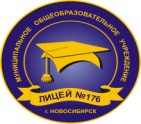 Выдан   ___________________________,учителю ______________________МАОУ «Лицей № 176»за успешное завершение процесса профессиональной адаптации в рамах работы лицейской Школы начинающего педагогаДиректор МАОУ «Лицей №176»                               М.П. КорневаСМК-Л176-2.4-Ф11-12. Сертификат участника инновационного процесса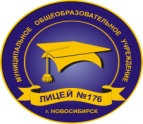                    Выдан_________________________________________________,учителю ______________________МАОУ «Лицей № 176»за ______________________________________Директор МАОУ «Лицей №176»                               М.П.КорневаПриложение А. Лист регистрации ревизийПриложение Б. ЛИСТ РЕГИСТРАЦИИ ИЗМЕНЕНИЙПриложение В. ЛИСТ СОГЛАСОВАНИЯ Приложение Г. ЛИСТ РАССЫЛКИКод Издание Разработал СогласовалСМК-Л176-2.4-12Второе Ефанова Л.В.Беккер Л.П.1Назначение и область применения32Нормативные ссылки33Термины, обозначения и сокращения 44Общие положения55Информационная карта процесса 56Описание процесса67Матрица ответственности108Графическое описание процесса11ПриложенияПриложения12ГОСТ Р ИСО  9000-2005Системы менеджмента качества. Основные положения и словарь.ГОСТ ISO  9001-2011Системы менеджмента качества. Требования.ФЗ от 29.12.2012 г. № 273-ФЗ«Об образовании в Российской Федерации»Постановление Правительства РФ от 23.05.2015 N 497Федеральная целевая программа развития образования на 2016-2020 годыРК Л176-12Руководство по качеству1СМК-Л176-2.4-Ф01-12Форма «План работы методической кафедры на учебный год»2СМК-Л176-2.4-Ф02-12Форма «Протоколы заседаний НМС»3СМК-Л176-2.4-Ф03-12Форма «Протоколы заседаний кафедр» 4СМК-Л176-2.4-Ф04-12Форма «Технологическая карта самоанализа деятельности учителя»5СМК-Л176-2.4-Ф05-12Форма «Портфолио учителя»6СМК-Л176-2.4-Ф06-12Форма «Экспертная оценка участника лицейского конкурса «Золотая пятёрка»7СМК-Л176-2.4-Ф07-12Форма «Индивидуальная программа профессиональной адаптации начинающего учителя»8СМК-Л176-2.4-Ф08-12Форма «Программа индивидуальной работы учителя-наставника начинающего педагога»9СМК-Л176-2.4-Ф09-12Форма «Требования к педагогическому проекту»10СМК-Л176-2.4-Ф10-12Сертификат выпускника Школы начинающего учителя11СМК-Л176-2.4-Ф11-12Сертификат участника инновационного процесса ИСОмеждународная организация по стандартизацииМСмеждународный стандартСМКсистема менеджмента качестваЛицей, Л176муниципальное автономное общеобразовательное учреждение города  Новосибирска «Лицей № 176»Ддиректор ЛицеяПСпедагогический советНМСнаучно-методический советРНМСруководитель НМСНППКнаучно-практическая педагогическая конференцияМКметодическая кафедраРМКруководитель методической кафедрыПЛпроблемная лаборатория ННУнаставник начинающего учителяНУначинающий учитель ППСпсихолого-педагогический семинарЗД УВРзаместитель директора по учебно-воспитательной работе ЗД ВРзаместитель директора по воспитательной работе УПучитель-предметник КРклассный руководитель УНКучитель начальных классов ВПвладелец процесса ОИответственный исполнитель Уучастник Иинформируемый ООВОобразовательная организация высшего образованияНаименование процесса Код процесса Основной процесс «Научно-методическая работа» СМК-Л176-2.4-12Цель процесса Задачи процесса Создание условий для повышения уровня профессиональных компетенций педагогов Лицея в системе методической работы как необходимого условия формирования компетентного ученикаУвеличение доли педагогов Лицея, включенных в инновационные  процессы, результативно применяющих современные  образовательные технологии,  активно участвующих в процессах распространения и обобщения опыта; повышение количества педагогов Лицея, аттестованных на высшую и первую квалификационную категорию.повышение удовлетворенности педагогов (внутренних потребителей образовательных услуг) качеством организации научно-методической работы в Лицее.Владелец процессаОтветственные исполнители Заместитель директора по учебно-воспитательной работе с функциями руководителя научно-методического совета  Руководители методических кафедр, лабораторий, проектных командВходы процесса Выходы процесса Заказ государства, общества, участников образовательной деятельности Лицея на высокий уровень профессиональных компетенций педагогов.   Высокий уровень профессиональных компетенций педагогов Лицея. Удовлетворенность педагогов качеством организации научно-методической работы в интерактивных формах.Показатели результативности Ресурсы Повышение у 75% педагогов Лицея  мотивации к участию в научно-методической деятельности;увеличение доли педагогов Лицея, включенных в инновационные  процессы, до 75%; повышение количества педагогов, результативно применяющих современные  образовательные технологии до 100%; увеличение до 60% доли педагогов, активно участвующих в процессах распространения и обобщения опыта; повышение количества педагогов Лицея, аттестованных на высшую и первую квалификационную категорию.повышение удовлетворенности педагогов (внутренних потребителей образовательных услуг) качеством организации научно-методической работы в Лицее.Персонал, материально-технический ресурс, информационные ресурсы, финансовые ресурсы. ДРНМСЗД УВРЗД ВРРМКРПЛРПКПСамодиагностика учителями уровня профессиональных компетенций и притязаний  ИРОИОИОИИИУКомплектование групп для участия в различных видах и формах НМР ИРИИИИОИУРазработка субъектами и структурными подразделениями системы НМР плана работы на предстоящий периодРОИОИОИОИОИУЭкспертиза научно-методическим советом качества планирования структурных подразделений РУУУУУРазработка комплексно-целевой программы (КЦП) научно-методической работы на учебный год РУУУУУУтверждение КЦП НМР на уч. год РОИИИИИИИОрганизация деятельности по реализации КЦП НМРМониторинг качества реализации КЦП НМР, движения учителя по индивидуальной педагогической траектории (ИПТ)КРОИОИОИОИОИУСамоанализы учителей, структурных подразделений (2 раза в год)РКККОИОИОИСводный анализ выполнения КЦП НМРКРУУУУУИПредупреждающие действия КРОИОИОИОИОИУР- руководитК – контролирующийОИ – ответственный исполнительУ – участникИ - информируемый Д – директорРРГ - руководитель рабочей группыРНМС – руководитель научно-методического советаЗД УВР – заместитель директора по учебно-воспитательной работе   ЗД ВР – заместитель директора по воспитательной работеРМК – руководитель методической кафедрыРПЛ – руководитель проблемной лабораторииРПК – руководитель проектной командыП - педагоги№ заседанияВопрос, проблема, тема, форма проведенияДата Ответственный Отметка о выполнении1.1.… 5.5.5.№Мероприятие Месяц Ответственный Отметка о выполнении1.…N№Мероприятие Мероприятие Месяц Ответственный Отметка о выполнении1.…NN№Мероприятие Мероприятие Месяц Ответствен-ный Отметка о выполнении1.…NNМероприятиеТип контроля Объект контроляФорма отчетаПовестка заседания:1. Тема, выступающий.2.3.…NПовестка заседания:1. Тема, выступающий.2.3.…NПрисутствующие члены совета:1.2.3.…NПрисутствующие члены совета:1.2.3.…NВопрос повестки заседанияСущество обсуждаемой проблемы Существо обсуждаемой проблемы Решение по вопросу, проблемеРешение по вопросу, проблемеПроверка выполнения решения 12…Повестка заседания:1. Тема, выступающий.2.3.…NПовестка заседания:1. Тема, выступающий.2.3.…NПрисутствующие члены совета:1.2.3.…NПрисутствующие члены совета:1.2.3.…NВопрос повестки заседанияСущество обсуждаемой проблемы Существо обсуждаемой проблемы Решение по вопросу, проблемеРешение по вопросу, проблемеПроверка выполнения решения 12…Год прохождения аттестацииКвалификационная категорияСрок прохождения курсовой переподготовкиТема курсовой работыКоличество часовТема:Выход: (проведение открытых уроков, выступления на кафедре, на педсовете, участие в семинарах и конференциях)20__-20__20__-20__20__-20__20__-20__20__-20__Тема:20__-20__20__-20__20__-20__призеры школьно-районного этапа призеры городской олимпиады призеры региональной олимпиадыколичество участников виртуальных олимпиад и конкурсов20__-20__20__-20__20__-20__20__-20__призеры школьного этапа призеры районного этапа призеры городского этапа призеры регионального этапапризеры ВУЗовских НПК20__-20__20__-20__20__-20__20__-20__Уч. годНаправление ОЭРрезультаты ОЭР 20__-20__20__-20__20__-20__20__-20__20__-20__20__-20__№ участника ФИО учителяРейтинг среди учащихся Рейтинг среди учащихся Рейтинг среди администрации Рейтинг среди администрации Участие в конкурсе портфолиоУчастие в конкурсе портфолиоУчастие в конкурсе проектовУчастие в конкурсе проектовУчастие в конкурсе методических разработокУчастие в конкурсе методических разработокСистема повышения квалификацииСистема повышения квалификацииИтоги распределения СЧ ФОТ как оценка  качества работы учителя Итоги распределения СЧ ФОТ как оценка  качества работы учителя Суммарный рейтинговый балл Место № участника ФИО учителяСредний рейтинговый балл Начисленные баллыСредний рейтинговый балл Начисленные баллыСредний рейтинговый балл Начисленные баллыСредний рейтинговый балл Начисленные баллыСредний рейтинговый балл Начисленные баллыСредний рейтинговый балл Начисленные баллыСредний рейтинговый балл Начисленные баллы12……N1тема занятия отметка об участии 2……Nкласстема12……Nначинающий учитель у учителей лицеяначинающий учитель у учителей лицеяначинающий учитель у учителей лицеякласспредмет тема12……N наставник у начинающего учителя наставник у начинающего учителя наставник у начинающего учителякласспредмет тема12……Nтема консультацииотметка о получении консультациикласстема12…NНаставник у начинающего учителяНаставник у начинающего учителяНаставник у начинающего учителякласспредмет тема12…Nначинающий  учитель у наставника начинающий  учитель у наставника начинающий  учитель у наставника класспредмет тема12…Nтема занятияотметка о выполнении№ п/пКод документа Наименование документа Ревизия Ревизия Ревизия Ревизия № п/пКод документа Наименование документа Дата Результат Подпись лица, проводившего ревизиюФИО1234567№ измененияДата внесения измененияНомера листовШифр документа Краткое содержание изменения, отметка о ревизииФИО /подпись123456№Наименование подразделенияДолжность ФИОПодписьДата 12345612345…N№ п/пНаименование подразделенияДолжность ФИОДата Количество экземпляров23456